Карар                    ПОСТАНОВЛЕНИЕ«05» февраль 2019 й.                       № 21               «05» февраля 2019г.Об изменении адреса Руководствуясь Федеральным законом от 06.10.2003 № 131-ФЗ "Об общих принципах организации местного самоуправления в Российской Федерации", Федеральным законом от 28.12.2013 № 443-ФЗ "О федеральной информационной адресной системе и о внесении изменений в Федеральный закон "Об общих принципах организации местного самоуправления в Российской Федерации", Правилами присвоения, изменения и аннулирования адресов, утвержденными Постановлением Правительства Российской Федерации от 19.11.2014 № 1221, ПОСТАНОВЛЯЮ:  Изменить адреса следующих объектов адресации:Жилого дома с кадастровым номером 02:02:200301:257, адрес: Российская Федерация, Республика Башкортостан, Альшеевский  муниципальный район, Сельское поселение Чебенлинский сельсовет, с. Чебенли, улица Молодежная, домовладение 13;   изменить на следующий адрес: Российская Федерация, Республика Башкортостан, Альшеевский  муниципальный район, Сельское поселение  Чебенлинский  сельсовет, с. Чебенли, улица Молодежная, дом 13;Жилого дома с кадастровым номером 02:02:200301:258, адрес: Российская Федерация, Республика Башкортостан, Альшеевский  муниципальный район, Сельское поселение Чебенлинский сельсовет, с. Чебенли, улица Молодежная, домовладение 14;   изменить на следующий адрес: Российская Федерация, Республика Башкортостан, Альшеевский  муниципальный район, Сельское поселение  Чебенлинский  сельсовет, с. Чебенли, улица Молодежная, дом 14;Жилого дома с кадастровым номером 02:02:200301:259, адрес: Российская Федерация, Республика Башкортостан, Альшеевский  муниципальный район, Сельское поселение Чебенлинский сельсовет, с. Чебенли, улица Молодежная, домовладение 16;   изменить на следующий адрес: Российская Федерация, Республика Башкортостан, Альшеевский  муниципальный район, Сельское поселение  Чебенлинский  сельсовет, с. Чебенли, улица Молодежная, дом 16;Жилого дома с кадастровым номером 02:02:200301:339, адрес: Российская Федерация, Республика Башкортостан, Альшеевский  муниципальный район, Сельское поселение Чебенлинский сельсовет, с. Чебенли, улица Мударисова, домовладение 1;   изменить на следующий адрес: Российская Федерация, Республика Башкортостан, Альшеевский  муниципальный район, Сельское поселение  Чебенлинский  сельсовет, с. Чебенли, улица Мударисова, дом 1;Жилого дома с кадастровым номером 02:02:200301:209, адрес: Российская Федерация, Республика Башкортостан, Альшеевский  муниципальный район, Сельское поселение Чебенлинский сельсовет, с. Чебенли, улица Мударисова, домовладение 2;   изменить на следующий адрес: Российская Федерация, Республика Башкортостан, Альшеевский  муниципальный район, Сельское поселение  Чебенлинский  сельсовет, с. Чебенли, улица Мударисова, дом 2;Жилого дома с кадастровым номером 02:02:200301:208, адрес: Российская Федерация, Республика Башкортостан, Альшеевский  муниципальный район, Сельское поселение Чебенлинский сельсовет, с. Чебенли, улица Мударисова, домовладение 3;   изменить на следующий адрес: Российская Федерация, Республика Башкортостан, Альшеевский  муниципальный район, Сельское поселение  Чебенлинский  сельсовет, с. Чебенли, улица Мударисова, дом 3;Жилого дома с кадастровым номером 02:02:200301:210, адрес: Российская Федерация, Республика Башкортостан, Альшеевский  муниципальный район, Сельское поселение Чебенлинский сельсовет, с. Чебенли, улица Мударисова, домовладение 4;   изменить на следующий адрес: Российская Федерация, Республика Башкортостан, Альшеевский  муниципальный район, Сельское поселение  Чебенлинский  сельсовет, с. Чебенли, улица Мударисова, дом 4;Жилого дома с кадастровым номером 02:02:200301:333, адрес: Российская Федерация, Республика Башкортостан, Альшеевский  муниципальный район, Сельское поселение Чебенлинский сельсовет, с. Чебенли, улица Мударисова, домовладение 5;   изменить на следующий адрес: Российская Федерация, Республика Башкортостан, Альшеевский  муниципальный район, Сельское поселение  Чебенлинский  сельсовет, с. Чебенли, улица Мударисова, дом 5;Жилого дома с кадастровым номером 02:02:200301:302, адрес: Российская Федерация, Республика Башкортостан, Альшеевский  муниципальный район, Сельское поселение Чебенлинский сельсовет, с. Чебенли, улица Мударисова, домовладение 6;   изменить на следующий адрес: Российская Федерация, Республика Башкортостан, Альшеевский  муниципальный район, Сельское поселение  Чебенлинский  сельсовет, с. Чебенли, улица Мударисова, дом 6;Жилого дома с кадастровым номером 02:02:200301:207, адрес: Российская Федерация, Республика Башкортостан, Альшеевский  муниципальный район, Сельское поселение Чебенлинский сельсовет, с. Чебенли, улица Мударисова, домовладение 7;   изменить на следующий адрес: Российская Федерация, Республика Башкортостан, Альшеевский  муниципальный район, Сельское поселение  Чебенлинский  сельсовет, с. Чебенли, улица Мударисова, дом 7;Жилого дома с кадастровым номером 02:02:200301:291, адрес: Российская Федерация, Республика Башкортостан, Альшеевский  муниципальный район, Сельское поселение Чебенлинский сельсовет, с. Чебенли, улица Мударисова, домовладение 8;   изменить на следующий адрес: Российская Федерация, Республика Башкортостан, Альшеевский  муниципальный район, Сельское поселение  Чебенлинский  сельсовет, с. Чебенли, улица Мударисова, дом 8;Жилого дома с кадастровым номером 02:02:200301:206, адрес: Российская Федерация, Республика Башкортостан, Альшеевский  муниципальный район, Сельское поселение Чебенлинский сельсовет, с. Чебенли, улица Мударисова, домовладение 9;   изменить на следующий адрес: Российская Федерация, Республика Башкортостан, Альшеевский  муниципальный район, Сельское поселение  Чебенлинский  сельсовет, с. Чебенли, улица Мударисова, дом 9;Жилого дома с кадастровым номером 02:02:200301:211, адрес: Российская Федерация, Республика Башкортостан, Альшеевский  муниципальный район, Сельское поселение Чебенлинский сельсовет, с. Чебенли, улица Мударисова, домовладение 10;   изменить на следующий адрес: Российская Федерация, Республика Башкортостан, Альшеевский  муниципальный район, Сельское поселение  Чебенлинский  сельсовет, с. Чебенли, улица Мударисова, дом 10;Жилого дома с кадастровым номером 02:02:200301:241, адрес: Российская Федерация, Республика Башкортостан, Альшеевский  муниципальный район, Сельское поселение Чебенлинский сельсовет, с. Чебенли, улица Мударисова, домовладение 11;   изменить на следующий адрес: Российская Федерация, Республика Башкортостан, Альшеевский  муниципальный район, Сельское поселение  Чебенлинский  сельсовет, с. Чебенли, улица Мударисова, дом 11;Жилого дома с кадастровым номером 02:02:200301:321, адрес: Российская Федерация, Республика Башкортостан, Альшеевский  муниципальный район, Сельское поселение Чебенлинский сельсовет, с. Чебенли, улица Мударисова, домовладение 12;   изменить на следующий адрес: Российская Федерация, Республика Башкортостан, Альшеевский  муниципальный район, Сельское поселение  Чебенлинский  сельсовет, с. Чебенли, улица Мударисова, дом 12;Жилого дома с кадастровым номером 02:02:200301:240, адрес: Российская Федерация, Республика Башкортостан, Альшеевский  муниципальный район, Сельское поселение Чебенлинский сельсовет, с. Чебенли, улица Мударисова, домовладение 13;   изменить на следующий адрес: Российская Федерация, Республика Башкортостан, Альшеевский  муниципальный район, Сельское поселение  Чебенлинский  сельсовет, с. Чебенли, улица Мударисова, дом 13;Жилого дома с кадастровым номером 02:02:200301:337, адрес: Российская Федерация, Республика Башкортостан, Альшеевский  муниципальный район, Сельское поселение Чебенлинский сельсовет, с. Чебенли, улица Мударисова, домовладение 14;   изменить на следующий адрес: Российская Федерация, Республика Башкортостан, Альшеевский  муниципальный район, Сельское поселение  Чебенлинский  сельсовет, с. Чебенли, улица Мударисова, дом 14;Жилого дома с кадастровым номером 02:02:200301:204, адрес: Российская Федерация, Республика Башкортостан, Альшеевский  муниципальный район, Сельское поселение Чебенлинский сельсовет, с. Чебенли, улица Мударисова, домовладение 15;   изменить на следующий адрес: Российская Федерация, Республика Башкортостан, Альшеевский  муниципальный район, Сельское поселение  Чебенлинский  сельсовет, с. Чебенли, улица Мударисова, дом 15;Жилого дома с кадастровым номером 02:02:200301:343, адрес: Российская Федерация, Республика Башкортостан, Альшеевский  муниципальный район, Сельское поселение Чебенлинский сельсовет, с. Чебенли, улица Мударисова, домовладение 16;   изменить на следующий адрес: Российская Федерация, Республика Башкортостан, Альшеевский  муниципальный район, Сельское поселение  Чебенлинский  сельсовет, с. Чебенли, улица Мударисова, дом 16;Жилого дома с кадастровым номером 02:02:200301:203, адрес: Российская Федерация, Республика Башкортостан, Альшеевский  муниципальный район, Сельское поселение Чебенлинский сельсовет, с. Чебенли, улица Мударисова, домовладение 17;   изменить на следующий адрес: Российская Федерация, Республика Башкортостан, Альшеевский  муниципальный район, Сельское поселение  Чебенлинский  сельсовет, с. Чебенли, улица Мударисова, дом 17;Жилого дома с кадастровым номером 02:02:200301:326, адрес: Российская Федерация, Республика Башкортостан, Альшеевский  муниципальный район, Сельское поселение Чебенлинский сельсовет, с. Чебенли, улица Мударисова, домовладение 18;   изменить на следующий адрес: Российская Федерация, Республика Башкортостан, Альшеевский  муниципальный район, Сельское поселение  Чебенлинский  сельсовет, с. Чебенли, улица Мударисова, дом 18;Жилого дома с кадастровым номером 02:02:200301:202, адрес: Российская Федерация, Республика Башкортостан, Альшеевский  муниципальный район, Сельское поселение Чебенлинский сельсовет, с. Чебенли, улица Мударисова, домовладение 19;   изменить на следующий адрес: Российская Федерация, Республика Башкортостан, Альшеевский  муниципальный район, Сельское поселение  Чебенлинский  сельсовет, с. Чебенли, улица Мударисова, дом 19;Жилого дома с кадастровым номером 02:02:200301:231, адрес: Российская Федерация, Республика Башкортостан, Альшеевский  муниципальный район, Сельское поселение Чебенлинский сельсовет, с. Чебенли, улица Мударисова, домовладение 20;   изменить на следующий адрес: Российская Федерация, Республика Башкортостан, Альшеевский  муниципальный район, Сельское поселение  Чебенлинский  сельсовет, с. Чебенли, улица Мударисова, дом 20;Контроль за исполнением настоящего Постановления оставляю за собой.Глава сельского поселения                                    В.Р.МинигалеевБАШКОРТОСТАН РЕСПУБЛИКАҺЫ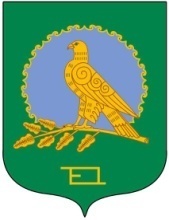 ӘЛШӘЙ РАЙОНЫМУНИЦИПАЛЬ РАЙОНЫНЫҢСЕБЕНЛЕ АУЫЛ СОВЕТЫАУЫЛ БИЛӘМӘҺЕХАКИМИӘТЕ(Башкортостан РеспубликаһыӘлшәй районыСебенле ауыл советы)АДМИНИСТРАЦИЯСЕЛЬСКОГО ПОСЕЛЕНИЯЧЕБЕНЛИНСКИЙ СЕЛЬСОВЕТМУНИЦИПАЛЬНОГО РАЙОНААЛЬШЕЕВСКИЙ РАЙОНРЕСПУБЛИКИ БАШКОРТОСТАН(Чебенлинский сельсоветАльшеевского районаРеспублики Башкортостан)